计划类别：省碳达峰碳中和科技创新专项资金（产业前瞻与关键核心技术攻关）指南代码：______________  _项目受理号：_______________江苏省科技计划项目申报书(重点项目-项目)项目名称：_________________________________________项目类别：_________________________________________承担单位：_________________________________________单位地址：_________________________________________项目负责人：___________电话：___________项目联系人：___________电话：___________主管部门：_______________________________申报日期： 年 月 日江苏省科学技术厅二○二二年江苏省科技计划（资金）项目项目负责人科研诚信承诺书本人在省科技计划（资金）项目申报、实施、验收等过程中，将严格遵守《江苏省科技计划项目信用管理办法》（苏科技规〔2019〕329号）、江苏省科技计划项目管理办法和专项资金管理办法等相关规定和要求，并作出如下承诺：1.如实填写项目申报材料、项目年度实施情况、总结报告、科技成果、验收材料、科技报告、科学数据等，对上述材料的真实性、完整性、有效性和合法性负直接责任。2.恪守科研诚信，无抄袭或剽窃他人科研成果、捏造或篡改科研数据、侵犯他人知识产权、在职称简历和研究基础等方面提供虚假信息、违反科学伦理，以及其他科研不端及科研失信行为；没有通过贿赂或变相贿赂、故意重复申报等不正当手段申报项目；督促项目组成员恪守科研诚信并履行相关承诺，保证项目组成员身份及业绩真实有效。3.按照项目合同约定组织、协调、推进项目实施，按期完成项目目标任务；依法依规使用项目经费，保证不发生套取、转移、挪用、贪污科研经费等行为。4.在项目实施中，因科研活动实际需要，项目负责人可以在项目总预算不变的情况下自主调整直接费用相关科目的经费支出，自主调整科研团队，在不降低研究目标的前提下自主调整研究方案和技术路线，报项目承担单位办理调剂手续、备案。对于项目合同约定的主要研究目标或关键考核指标发生变化的，以及其他严重影响项目实施的重大事项，及时报项目承担单位审核，由承担单位报主管部门和省科技厅。5.加强项目组成员在项目实施过程中的科研诚信管理，若发现科研不端及科研失信行为，及时报告并积极配合相关部门调查处理。若发生上述失信行为，本人将积极配合调查，并按照有关规定接受警告、通报批评、取消项目评审资格、撤销项目立项、阶段性或永久取消省科技计划项目和科技奖励申报资格等处理并记入不良科研信用记录，情节严重的按相关规定报送至省公共信用信息平台、列入社会信用记录、实施失信联合惩戒等，依法依规予以处理。项目负责人（签字）：____年____月____日江苏省科技计划（资金）项目项目承担单位科研诚信承诺书本单位在省科技计划（资金）项目申报、实施、验收等过程中，将严格遵守《江苏省科技计划项目信用管理办法》（苏科技规〔2019〕329号）、江苏省科技计划项目管理办法和专项资金管理办法等相关规定和要求，并作出如下承诺：1.严格审核把关项目申报材料、项目年度实施情况、总结报告、验收材料、科技报告、科学数据等，对上述材料的真实性、完整性、有效性和合法性负主体责任。2.履行科研诚信管理责任，按照规定建立规范科研行为、调查处理科研不端及科研失信行为的相关制度，与本单位项目组成员签订科研诚信承诺书，督促其恪守科研诚信并履行相关承诺，保证本单位项目组成员身份、科技成果及科研业绩真实有效，无编报虚假预算、篡改单位财务数据、侵犯他人知识产权等科研不端及科研失信行为；没有通过贿赂或变相贿赂、故意重复申报等不正当手段申报项目，严肃查处发现的科研不端及科研失信行为。3.严格执行项目管理规定，按照项目合同约定推进项目实施，落实相关项目保障条件，完善经费管理内控制度和监督制约机制，加强对经费使用的监督和管理，保证经费专款专用，对项目经费实行单独核算，保证不发生套取、转移、挪用科研经费等行为。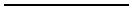 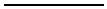 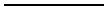 4.如发生项目负责人变更、承担单位变更、合同约定的主要研究目标或关键考核指标需要调整，以及其他严重影响项目实施等重大事项的，及时报主管部门和省科技厅。若发生上述失信行为，本单位将积极配合调查，并按照有关规定接受警告、通报批评、取消项目评审资格、撤销项目立项、终止项目执行、追回已拨资金、阶段性或永久取消省科技计划项目和科技奖励申报资格等处理并记入不良信用记录，情节严重的按相关规定报送至省公共信用信息平台、列入社会信用记录、实施失信联合惩戒等，依法依规予以处理。单位法人代表（签字）： （公 章）年 月 日江苏省科技计划（资金）项目项目主管部门科研诚信承诺书本单位在省科技计划（资金）项目申报、实施、验收等过程中，将严格遵守《江苏省科技计划项目信用管理办法》（苏科技规〔2019〕329号）、江苏省科技计划项目管理办法和专项资金管理办法等相关规定和要求，并作出如下承诺：1.本单位已切实履行审核责任，项目申报单位提交的申报资料完整齐全、真实有效，项目申报书附件清单中所列证明材料的完整性与项目信息表、项目申报书中内容一致，该单位无不良信用记录，项目负责人和申报单位符合申报资格要求；审核推荐项目过程中，无违规推荐、审核不严等行为。2.切实履行主管部门管理职责，及时协调划拨省科技计划项目经费，监督项目实施和经费使用，督促项目承担单位及负责人按期实施和完成项目。3.协助或接受委托做好项目检查、评估、验收和绩效评价等，协调项目的实施推进，及时向省科技厅报送项目实施情况和需解决的问题等。4.加强对项目承担单位重大事项变更报告的审核，并及时报省科技厅。5.做好项目执行情况和经费使用统计工作，积极配合省科技厅对项目承担单位及项目负责人进行信用评价。若发生上述失信行为，本单位将积极配合调查，追究相关人员责任，并按照有关规定承担相关责任。单位负责人（签字）： （公 章）____年____月____日审核推荐表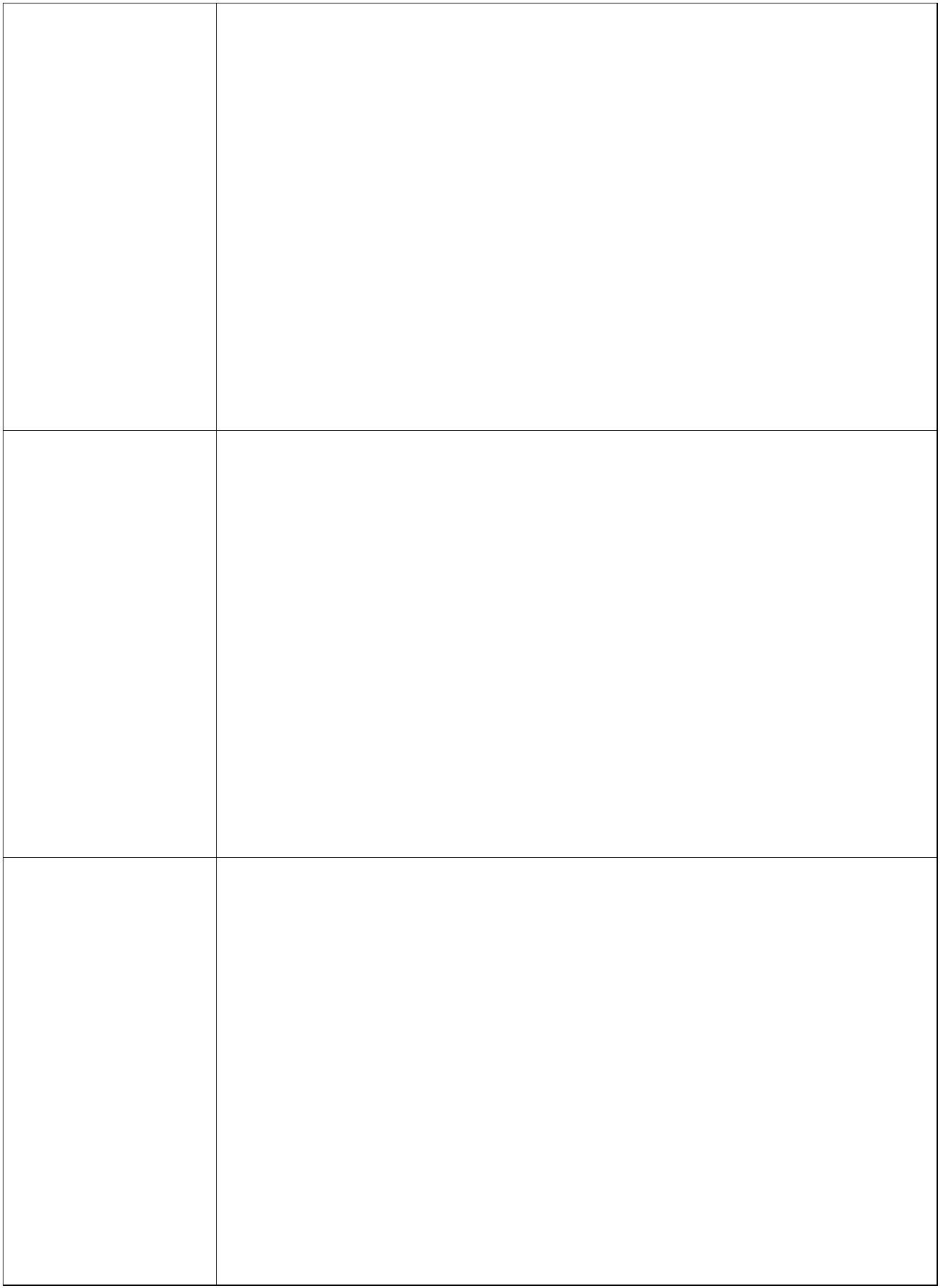 （请出具具体审核推荐意见）法人代表（签章）承担单位（公章）年 月 日（请出具具体审核推荐意见）法人代表（签章）合作单位（公章）年 月 日（请出具具体审核推荐意见）主管部门（市、县、国家或省高新区科技局、省有关厅局等）（公章）年 月 日备注：1、审核推荐表及承诺书的签章、公章及日期须完整齐全，请认真核对。
 2、自主推荐申报的部省属本科院校，既要在承担单位栏目签字盖章，也
要在主管部门栏目签字盖章。一、立项依据(文档标题)1、本项目国内外科技创新发展概况和最新发展趋势2、本项目研究的目的、意义( )(文档标题3、本项目研究现有起点科技水平及已存在的知识产权情况) 4、本项目研究国内外竞争情况及产业化前景(文档标题二、研究内容(文档标题)1、具体研究开发内容和要重点解决的关键技术问题 )(文档标题2、项目的特色和创新之处( )文档标题3、预期成果和效益( )文档标题4、本课题在所属重点项目中的具体作用( )文档标题三、研究试验方法、技术路线以及工艺流程(文档标题)四、工作基础和条件(文档标题)1、承担单位概况（包括单位基本情况、科研条件支撑状况）2、本项目现有的研究工作基础、项目已有的知识产权等研究成果情况 )( 档标题文3、项目负责人简介、科研水平及主要成果(档标题（包括工作简历、科研业绩、以往主持的国家、省级等各类科技计划项目完成情况、奖励、论文、专利等成果获得情况）4、项目实施具备的人才队伍、经费配套投入能力及科技服务管理能力 文档 题)( 标5、本项目实施可能对环境的影响及预防治理方案( )文档标题五、项目考核指标(文档标题)（1、技术指标及评测方式/方法；2、创新指标 3、社会效益；4、其他指标）六、计划进度安排 (题)七、项目附件清单(文档标题)1、法人营业执照复印件2、项目负责人身份证明、学历（学位）证书及劳动合同等现任职务（职称）证明3、相关知识产权证明材料（需逐项列明，其中知识产权类型填写发明、实用新型、外观设计、软件著作权等）4、知识产权分析报告（从自有知识产权、专利风险及知识产权管理能力三方面对项目进行综合评价）5、项目联合申报协议6、上年度财务报表7、环保证明8、近三年获得与本项目相关的国家或地方科技计划支持情况证明材料（逐项列明）9、有关产品检测检验报告、科技查新报告等10、技术权益证明、特殊产品生产许可证、科技获奖证书等11、高新技术企业证书12、近三年享受科技税收优惠证明材料（无法享受相关科技税收优惠政策的企业须出具相关情况说明）说明：1、各申报单位根据实际情况提供以上附件材料（1-5项为必须提供的附件材料），填写《项目附件审查表》，并报主管部门审查；2、近三年获得与本项目技术相关的国家或地方科技计划支持情况以及知识产权证明材料须在附表对应栏目中逐项列明；附表：(文档标题)说明：如行数不够可自行插入工作进度主要工作内容年 月至 年 月年 月至 年 月年 月至 年 月年 月至 年 月年 月至 年 月年 月至 年 月年 月至 年 月近三年科技计划支持情况证明材料近三年科技计划支持情况证明材料近三年科技计划支持情况证明材料近三年科技计划支持情况证明材料近三年科技计划支持情况证明材料近三年科技计划支持情况证明材料近三年科技计划支持情况证明材料序号与本项目相关的国家或地方科技计划项目名称计划名称项目编号实施期限项目负责人资助经费（万元）相关知识产权证明材料相关知识产权证明材料相关知识产权证明材料相关知识产权证明材料相关知识产权证明材料相关知识产权证明材料相关知识产权证明材料相关知识产权证明材料序号知识产权名称识产权知识产权类型发明人/设计人专利号（登记号）专利权人（著作权人）专利申请日（首次发表日期）授权公告日（登记日期）